OC: soil organic carbon, C/N: ratio of carbon to nitrogen; TN: soil total nitrogen; DT: drying days of a drying-rewetting cycle; frequency: total days/the number of drying-rewetting cycles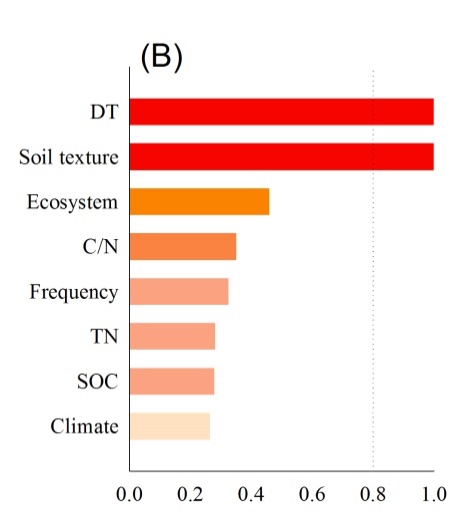 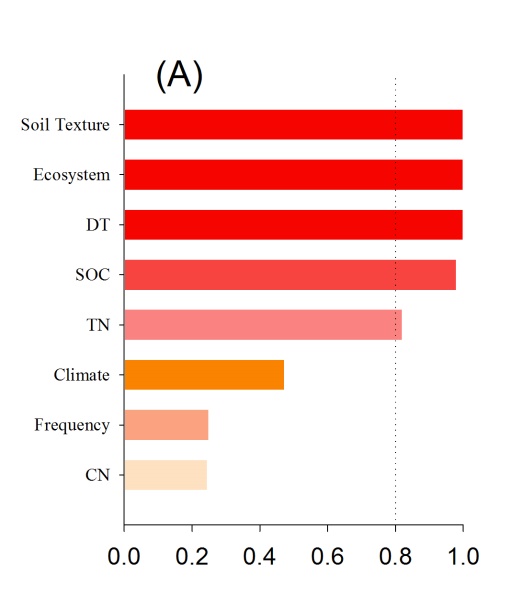 Fig.(A) using the code as follow: modelselection<- glmulti(yi ~ DT+soiltexture+ecosystem+CNratio+frequency+TN+SOC+climate, data=eff1, level=1, fitfunction=rma.glmulti, crit="aicc", confsetsize=256,plotty=FALSE)Fig.(B) using the code as follow(calculate the important value one by one):modelselection<- glmulti(yi ~ DT, data=eff1, level=1, fitfunction=rma.glmulti, crit="aicc", confsetsize=100)The results of Table.1 were calculated by the code:# for Categorical variablesr1<-rma(yi,vi, mods=~ecosystem, data=eff1, method="REML")# for numeric variablesr2<-rma(yi,vi, mods=~SOC,data=eff1, method="REML")you can see, the results of this table is the same with Fig.(B), but it’s totally different with Fig.(A). If I add Fig.(A) and Table1 into my paper, I can not explain it. If I put Fig(B) and Table 1 into my paper, although it seems better, I don’t think I should do it because I don’t know why In summary, I want to know why different methods led to inconsistent results.Table. 1 Relationships between the effect size (RR) and soil variables by meta-regressionVariablesnQTQMQEPSOC125138.300.25138.05-0.614TN125138.000.005137.995-0.943C/N125139.171.07138.10-0.300D/T125191.7045.90145.80-0.000Frequency125138.590.10138.490.747Soil texture125142.86.52136.280.038Climate125138.650.18138.480.676Ecosystem125141.044.99136.050.082